PRIJAVA SUDJELOVANJARok za uplatu sudjelovanja: 10.10.2019.
SMJEŠTAJ (označite)
TIP SOBE
TROŠKOVE SNOSI
PODACI ZA PREDRAČUN
Ispunjeni i spremljeni obrazac dostaviti na info@alius-vukovar.hr
odnosno na fax. DZ Vukovar: +385 32 413 393
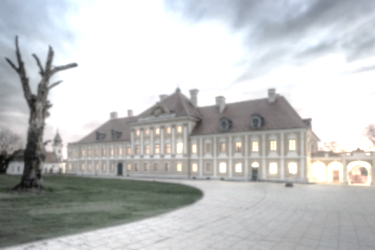 Simpozij s međunarodnim sudjelovanjemCJELOVITA SKRB ZA PALIJATIVNOG BOLESNIKAVukovar, 17-19.10.2019.
Hrvatski dom VukovarIme i prezimeTitulaUstanovaAdresa ustanoveKontakt telefon/mailPripadnost komoriMatični broj u komoriPozvani predavačPozvani predavačPredavačPredavačPredavačSudionikSudionikŽeljena kotizacija1000,00 HRK1000,00 HRK1000,00 HRK800,00 HRK800,00 HRK100,00 HRK16/17.10.2019.17/18.10.2019.18/19.10.2019.19/20.10.2019.HOTEL
(noćenje s doručkom)Jednokrevetna/danHotel „Lav“380,00 HRKHOTEL
(noćenje s doručkom)Dvokrevetna/danHotel „Lav“640,00 HRKAPARTMAN
(unijeti željeni smještaj)1-2 osobe/dan HRKBoravišna pristojbaPo osobi i po danuPo osobi i po danuPo osobi i po danu10,00 HRKUstanova / Pravni subjektPrivatna osobaNaziv Adresa + e-mailOIB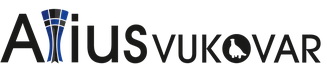 Tehnički organizator:

ALIUS VUKOVAR j.d.o.o.
Vijeća Europe 155, HR-32000 Vukovar
mob. +385 91 19 09 098info@alius-vukovar.hr